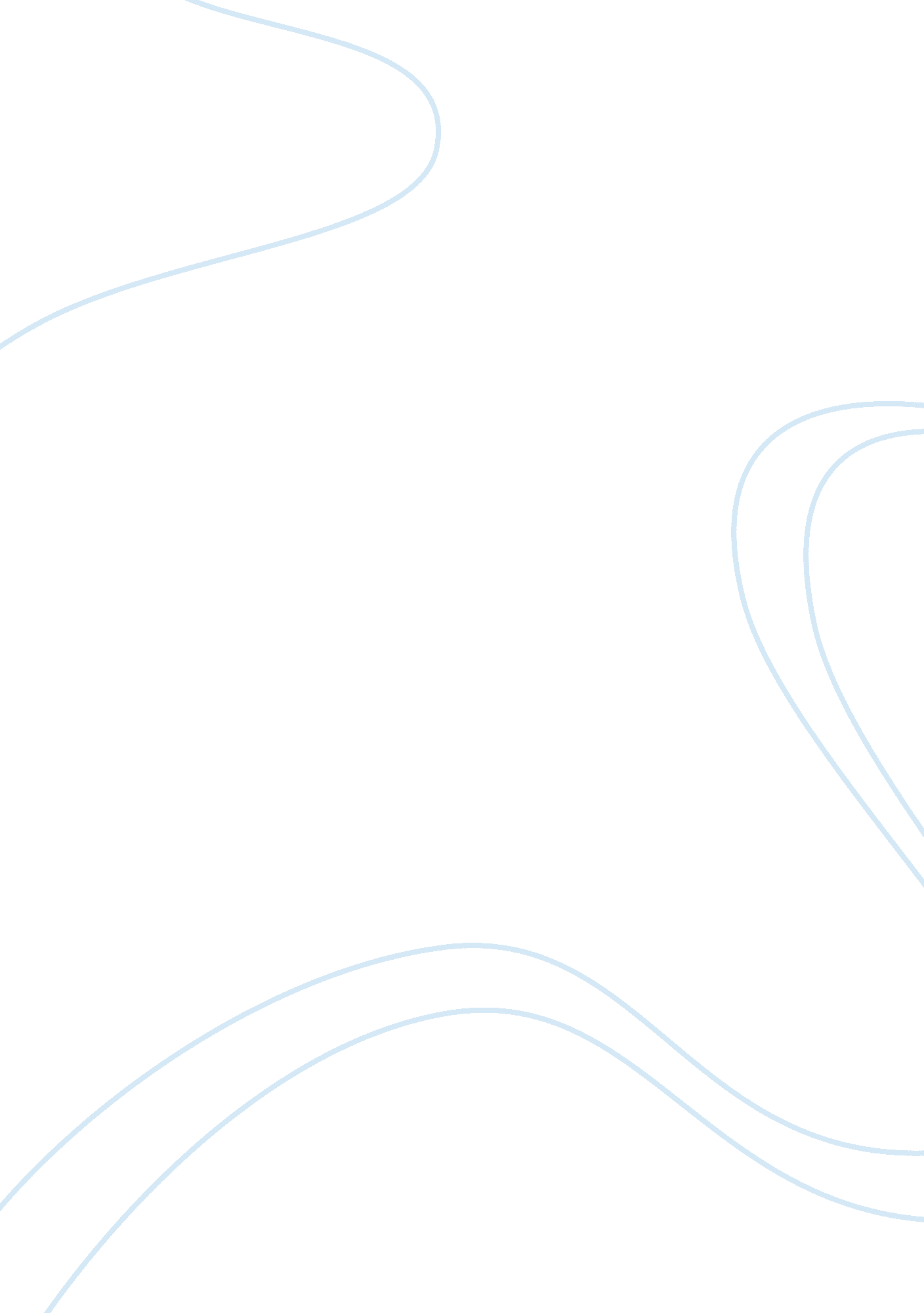 Math solutionsPsychology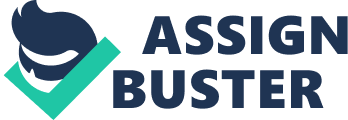 Math Solutions Question 8 The presentation or making ment should ensure that the ments made convey the message they are intended to convey. The presentation of a statement or question should avoid misrepresentation, since the respondent would not understand the statement. There are different types of misrepresentation that can be seen in statements, for example, asking biased questions, using confusing words, using ambiguities, or using double negatives (Bluman, 2005). Confusing and ambiguous statement do not convey the intended message, instead, they serve to confuse the respondent. 
In this question, it is evident that the statement is ambiguous or using double negatives. The question states that the vitamin being advertised may help in fighting cancer and heart cancer, yet it does not state which type of cancer or heart disease being cured. The ambiguity in the question also lies in the fact that the claim states that the healing qualities are proven. In this case, the problem is the identification of the ambiguity of the statement, which is identified when the statement fails to transmit a straightforward message. 
From this problem, it is evident that the presentation of any statement or claim should follow some convention. The claim being presented should convey true information and should be specific. For example, the above statement would not have been ambiguous if the presenter had stated the exact types fo heart disease and cancers that the vitamin has proven to cure. I have learned that the presentation of data and information should meet acceptable standards. 
Question 12 
Graphs are used to present information in a way that can be understood by the person analyzing the graph. This means that a graph must present the information it is supposed to present in a concise and clear manner. The characteristics of a good graph include a concise presentation of information, summary of presented information and good scaling (Bluman, 2005). Bad graphs usually fail to present or summarize pertinent information. 
The graph presented in this page is misleading since it does not have the qualities of a functional graph. First, there is no scale in the vertical axis, which means that an interpreter would not be able to identify the exact growth in pumpkin sales. A good graph should be scaled in an appropriate manner. The graph is also bad since it presents wrong information. The title of the graph states that the graph should portray the difference in pumpkin sales in October for the years 1990 and 2000, yet the graph is not scaled correctly. The other bad characteristic of the graph is the failure to identify the unit of measurement in the case. A reader would not know if the sales are represented by the relative size of the pumpkins in the graphs, or the size of the sections of the pumpkins. 
This question displays that the presentation of graphical material should follow some convention, and the rules for graph presentation should always be adhered to. The graph presented in this question is wrong since it misleads the reader and does not present concise information. 
Reference 
Bluman, G. A. (2005). Mathematics in Our World. New York: McGraw-Hill Math. 